Biała, dnia 15.07.2020 r.Znak sprawy: GO.271.2.2.2020-Wykonawcy biorący udział w postępowaniu-dotyczy: 	przetargu nieograniczonego na „Zakup energii elektrycznej dla Gminy Biała oraz jednostek organizacyjnych”.A. Na podstawie art. art. 38 ust. 2 ustawy z dnia 29 stycznia 2004 r. Prawo zamówień 
(t. j. Dz. U. z 2019 r., poz. 1843) dalej „ustawy Pzp”, Zamawiający: Gmina Biała, Biała Druga 4B, 98-350 Biała, przekazuje treść zapytań dotyczących Specyfikacji Istotnych Warunków Zamówienia (SIWZ), wraz z udzielonymi odpowiedziami.Zestaw pytań z dnia 10.07.2020 r.Pytanie 1Czy Zamawiający wyraża zgodę na zawarcie umowy w formie korespondencyjnej?Odpowiedź: Zamawiający wyraża zgodę na zawarcie umowy drogą korespondencyjną.Pytanie 2Czy Zamawiający wyraża zgodę na zmianę wysokości wynagrodzenia w przypadku zmiany przepisów prawa nakładających dodatkowe obowiązki związane z zakupem praw majątkowych lub certyfikatami dotyczącymi efektywności energetycznej (koszty zakupu certyfikatów) lub innych opłat o charakterze publicznoprawnym a dotyczących zakupu energii elektrycznej. Zmiana ceny energii elektrycznej ulegnie zmianie od dnia wejścia w życie właściwych przepisów.Odpowiedź: Zamawiający oczekuje stałej ceny w cłym okresie trwania umowy i dopuszcza zmianę ceny jednostkowej wyłącznie w przypadku ustawowej zmiany stawki podatku VAT lub stawki podatku akcyzowego.Pytanie 3Dotyczy rozdziału 3 pkt 3.8. SIWZ.Wykonawca zwraca się z prośbą aby zwiększenie łącznego wolumenu energii elektrycznej było maksymalnie do 10% szacunkowego wolumenu podstawowego.Odpowiedź: Zapis pozostaje bez zmian. Przedmiotem Zamówienia jest zakup energii elektrycznej na cały okres od 01-01-2021 r. do 31-12-2022 r., a Zamawiający określił w pkt 3.6. SIWZ, że szacunkowe zapotrzebowanie na energię elektryczną ma jedynie charakter orientacyjny, zaś Wykonawca będzie wystawiać faktury za pobraną energię elektryczną, na podstawie danych pomiarowo-rozliczeniowych przekazanych przez OSD.Pytanie 4Czy numery identyfikacyjne PPE wskazane przez Zamawiającego w SIWZ załącznik nr 1 są zgodne z numerami Punktów umieszczonymi przez obecnego sprzedawcę na dokumentach stanowiących podstawę płatności Odbiorcy (fakturach VAT)?Odpowiedź: Zamawiający podał w Załączniku nr 1 do SIWZ – Opis Szczegółowy Przedmiotu Zamówienia, dane wszystkich Punktów Poboru Energii elektrycznej objętych zamówieniem, w tym również numery PPE nadane przez OSD.Pytanie 5Czy Zamawiający ma zawarte umowy/aneksy w ramach akcji promocyjnych lojalnościowych, które uniemożliwiają zawarcie nowej umowy sprzedażowej                                    w terminach przewidzianych w SIWZ? Jreżeli tak, to jakie są terminy wypowiedzeń umów/aneksów w ramach akcji promocyjnych /programów lojalnościowych?Odpowiedź: Zmawiający nie zawarł dodatkowych umów ani aneksów, uniemożliwiających zawarcie umowy z Wykonawcą wyłonionym w niniejszym postępowaniu.Pytanie 6Dotyczy par. 12 i 13 Umowy.Wykonawca prosi o usunięcie zapisów.Odpowiedź: Zapis pozostaje bez zmian. Zamawiający uważa, że spoczywa na nim obowiązek należytego zabezpieczenia interesu Gminy, zaś wyłoniony w postępowaniu wykonawca będzie mieć dostatecznie dużo czasu na zgłoszenie umowy do OSD.Zestaw pytań z dnia 13.07.2020 r.Pytanie 1 Zwracamy się z zapytaniem, czy Zamawiający przekaże niezbędne dane w wersji elektronicznej Excel oraz dokumenty do przeprowadzenia procedury zmiany sprzedawcy najpóźniej w dniu podpisania umowy? Dokument zawierający niezbędne dane stanowić będzie również załącznik do umowy.Wyłoniony Wykonawca będzie potrzebował do przeprowadzenia zmiany sprzedawcy:a) danych dla każdego punktu poboru:nazwa i adres firmy;opis punktu poboru;adres punktu poboru (miejscowość, ulica, numer lokalu, kod, gmina); 
-	grupa taryfowa ,planowane roczne zużycie energii;numer licznika;Operator Systemu Dystrybucyjnego;nazwa dotychczasowego Sprzedawcy;numer aktualnie obowiązującej umowy;data zawarcia oraz okres wypowiedzenia dotychczasowej umowy; 
-	numer ewidencyjny PPE;b) dokumentów dla każdej jednostki objętej postępowaniem: 	pełnomocnictwo do zgłoszenia umowy;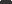 dokument nadania numeru NIP;dokument nadania numeru REGON;KRS lub inny dokument na podstawie którego działa dana jednostka;  dokument potwierdzający umocowanie danej osoby do podpisania umowy sprzedaży energii elektrycznej oraz pełnomocnictwa.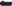 Odpowiedź: Zamawiający niezwłocznie przekaże wyłonionemu w postępowaniu Wykonawcy dane PPE w formie pliku MS Excel oraz udostępni dokumenty niezbędne do przeprowadzenia procedury zmiany sprzedawcy.Pytanie 2Załącznik nr 5 SIWZ § 5 ust. 4  - projekt umowy.Wykonawca zwraca się z prośbą o doprecyzowanie przedmiotowego zapisu poprzez określenie, iż Zamawiający może zwiększyć ilość punktów poboru energii elektrycznej (PPE) lub zmienić taryfę danego punktu, jedynie w obrębie tych grup taryfowych, które zostały określone i wycenione w Ofercie Sprzedawcy. Punkty z innych grup taryfowych, nieujętych w Ofercie, oznaczały będą zmianę przedmiotu zamówienia. Z uwagi na powyższe Wykonawca zwraca się z prośbą o dodanie następującego zapisu: „Zwiększenie punktów poboru lub zmiana grupy taryfowej możliwe jest jedynie w obrębie grup taryfowych, które zostały ujęte w SIWZ oraz wycenione w Formularzu Ofertowym Wykonawcy.”Odpowiedź: Zapis pozostaje bez zmian - Zamawiający uważa, że powinien zachować możliwość uruchomienia nowego PPE lub zmiany grupy taryfowej na właściwą dla charakterystyki zasilanego obiektu. A ponieważ w ofercie oczekuje jednej ceny całodobowej energii elektrycznej czynnej dla wszystkich grup taryfowych - nie zgadza się z opinią, że zmiana grupy taryfowej stanowłaby zmianę przedmiotu zamówienia.Pytanie 3Załącznik nr 5 SIWZ § 7 ust. 1  - projekt umowy.Z uwagi na fakt, że faktury VAT są wysyłane listem zwykłym, Wykonawca nie jest w stanie określić, w jakim terminie Zamawiający otrzyma fakturę, co może powodować komplikacje przy ustalaniu prawidłowego terminu płatności. Ponadto, w świetle przepisów podatkowych określenie terminu płatności na ilość dni liczoną od dnia otrzymania faktury nie pozwala ustalić prawidłowej daty powstania obowiązku podatkowego, w konsekwencji narażając Wykonawcę na sankcje skarbowe z tytułu nieterminowego odprowadzenia podatku VAT.  Art. 19a ust. 5 pkt. 4 ppkt. a) ustawy z dnia 11 marca 2004r. o podatku od towarów i usług (Dz.U. 2004 Nr 54 poz. 535 z późn. zm.) stanowi, iż w przypadku dostaw energii elektrycznej obowiązek podatkowy powstaje z chwilą wystawienia faktury. W związku z powyższym zwracamy się do Zamawiającego z zapytaniem, czy zgadza się na zmodyfikowanie przedmiotowego zapisu w następujący sposób: „Należności wynikające z faktur VAT będą płatne w terminie 30 dni od daty wystawienia”.Odpowiedź: Zamawiający zmienia treść § 7 ust. 1 Załącznika nr 5 do SIWZ - projekt umowy i nadaje mu brzmienie:„1. Strony ustalają termin płatności na 30 dni od daty wystawienia prawidłowo wystawionej faktury.” – Do Państwa decyzji. Poprawka Pana Mecenasa.Pytanie 4Załącznik nr 10 § 8 ust. 3.Informujemy, że zgodnie z art. 6b ust. 2 i 3 ustawy Prawo energetyczne obowiązek pisemnego powiadomienia odbiorcy o zamiarze wstrzymania dostaw oraz wyznaczenie dodatkowego 14-dniowego terminu na zapłatę należności dotyczy jedynie odbiorców 
w gospodarstwach domowych. Przepisy ustawy nie nakładają natomiast takiego obowiązku w przypadku pozostałej grupy odbiorców. W związku z powyższym zwracamy                                    się z prośbą o dostosowanie wskazanego zapisu do treści zgodnej z ustawą Prawo energetyczne, poprzez usunięcie frazy „(…) pomimo uprzedniego powiadomienia na piśmie o zamiarze wypowiedzenia umowy i wyznaczenia dodatkowego, 14-dniowego terminu do zapłaty zaległych i bieżących należności”.Odpowiedź: Zapis pozostaje bez zmian.Pytanie 5Załącznik nr 1  - szczegółowy opis przedmiotu zamówienia.Pytanie 4Wykonawca zwraca się z prośbą o udzielenie informacji czy podane przez Zamawiającego parametry dystrybucyjne w szczególności moc umowna i grupa taryfowa, są zgodne                     z aktualnymi umowami dystrybucyjnymi oraz dokumentami potwierdzającymi możliwość świadczenia usług dystrybucji wydanych przez właściwego OSD.Odpowiedź: Zamawiający podał dane PPE aktualne na dzień opracowania SIWZ.Pytanie 6Załącznik nr 9 - PełnomocnictwoCzy Zamawiający udzieli Wykonawcy stosownego pełnomocnictwa do zgłoszenia w imieniu Zamawiającego zawartej umowy sprzedaży energii elektrycznej do OSD oraz wykonania czynności niezbędnych do przeprowadzenia procesu zmiany sprzedawcy                    u OSD według wzoru stosowanego powszechnie przez Wykonawcę? Odpowiedź: Zamawiający udzieli wyłonionemu w postępowaniu Wykonawcy pełnomocnictwa zgodnie z załączonym do dokumentacji przetargowej wzorem – Zał. nr 9 do SIWZ i bierze odpowiedzialność za jego treść.Pytanie 7SIWZ  rozdz. 8 pkt. 8.3Wykonawca zwraca się z prośbą o dokonanie modyfikacji treści SIWZ polegającej na wprowadzeniu do niniejszego postępowania obok komunikacji w formie tradycyjnej, możliwości stosowania komunikacji elektronicznej z wykonawcami, w tym umożliwieniu wykonawcom złożenia oferty, oświadczeń, a także dokumentów 
w wersji elektronicznej. Odpowiedź: Zapis pozostaje bez zmian. Stanowisko Urzędu Zamówień Publicznych, rekomenduje ale nie nakłada na zamawiającego obowiązku komunikacji z Wykonawcami w formie elektronicznej.Pytanie 8Zwracamy się z zapytaniem, czy Zamawiający dopuści zawarcie umowy drogą korespondencyjną?Odpowiedź: Zamawiający wyraża zgodę na zawarcie umowy droga korespondencyjną.B. W związku z powyższym, działając na podstawie art. 38 ust. 4 ustawy Pzp, Zamawiający dokonuje stosownej modyfikacji treści załącznika nr 5 do SIWZ - Projekt umowy, a mianowicie:Strony ustalają termin płatności na 30 dni od daty dostarczenia prawidłowo wystawionej faktury.Strony ustalają termin płatności na 30 dni od daty wystawienia prawidłowo wystawionej faktury.C. Zamawiający informuje, że pytania oraz odpowiedzi na nie stają się integralną częścią specyfikacji istotnych warunków zamówienia i będą wiążące przy składaniu ofert.					                                         ..............................................								(podpis kierownika Zamawiającego								lub osoby upoważnionej)w § 7 ust. 1 Projektu umowy przed zmianą jest:w § 7 ust. 1 Projektu umowy po zmianie jest: